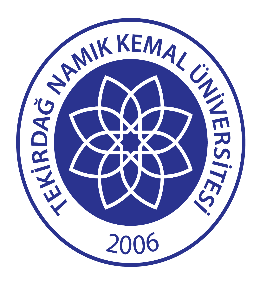 Adı ve Soyadı	:	Öğrenci No		:					İmza :2018-2019 Güz yarıyılında STE almak istiyorum.Alt sınıflardan almadığım ders (var/yok) ve devam zorunluluğum (var/yok).Devam etmek zorunda olduğum / ilk kez alacağım dersler: . . . . . . . . . . . . . . . . . . . . . .  . . . . . . . . . . . . . . . . . . . . . . . . . . .  . . . . .. . . . . . . . . . . . . . . . . . . . . .  . . . . . . . . . . . . . . . . . . . . . . . . . . .  . . . . .STE’ nizi hangi Tekstil Mühendisliği alt dalında yapmak istiyorsunuz?Lif-İplik	     B) Dokuma-Örme	         C) Dokusuz Yüzeyler            D) Ön Terbiye E) Boya-Baskı        F) Bitim İşlemleri        G) Konfeksiyon      H) Diğer ( . . . . . . . . . . . . . . . .)STE yapmak için önceden görüştüğünüz firma varsa belirtiniz.. . . . . . . . . . . . . . . . . . . . . . . . . . . . . . . . . . . . . . . . . . . . . . . . . . . . . . . . . . . .Proje çalışmalarınıza 3 danışman tercihinizi yazınız.a.b.c.Formun son teslim tarihi: 21 Mayıs 2018Not: Formu geç teslim edenler mazeret dilekçesi vermek zorundadır.Tekstil Mühendisliği Bölümü Staj Komisyonu  Prof. Dr. Ziya ÖzekAraş. Gör. Dr. Şerife ŞafakAraş. Gör. Dr. Ramiz Boy	